Первая младшая группа «А»Воспитатели: Пинова З.И.Макиева Л.С.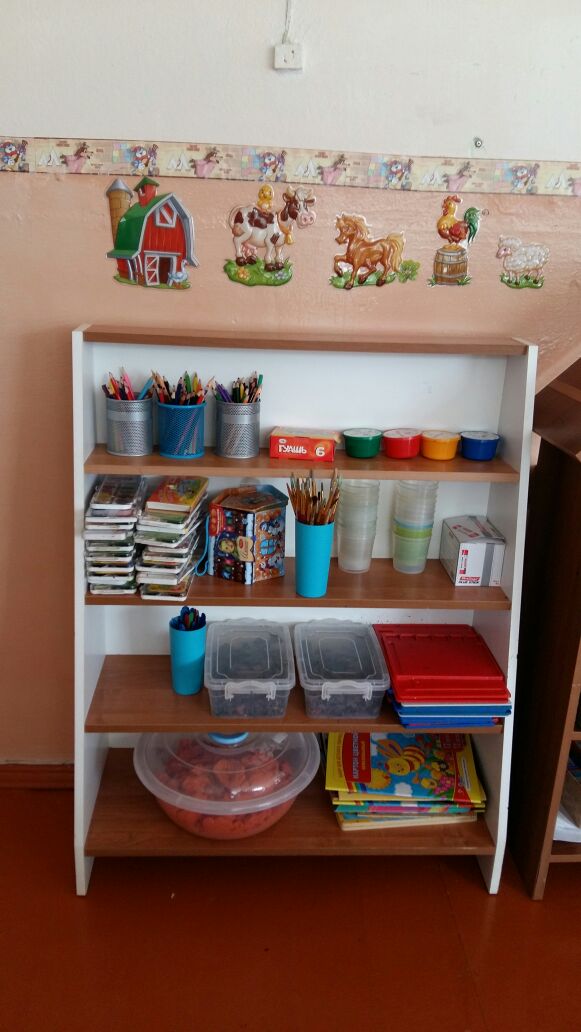 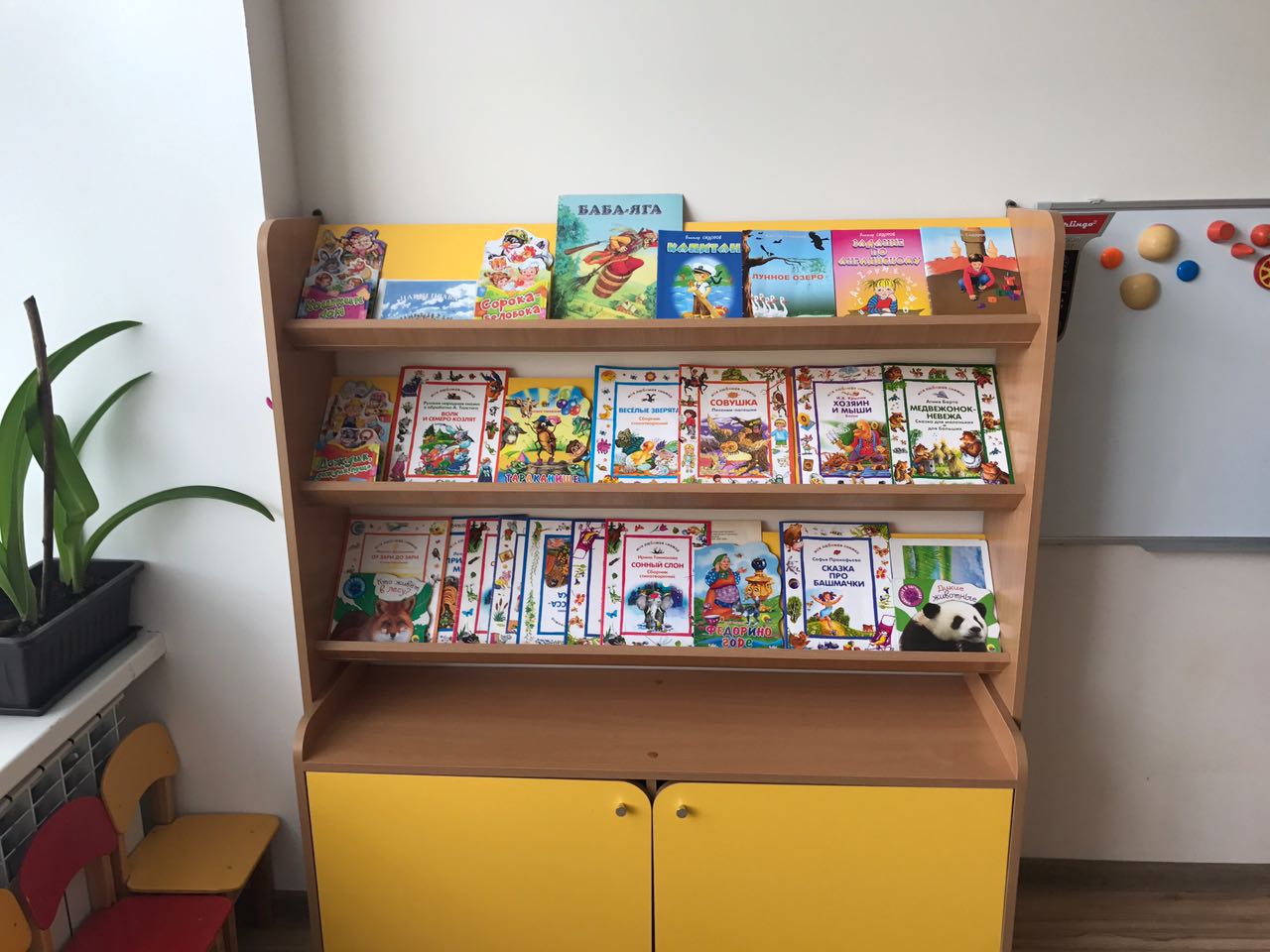 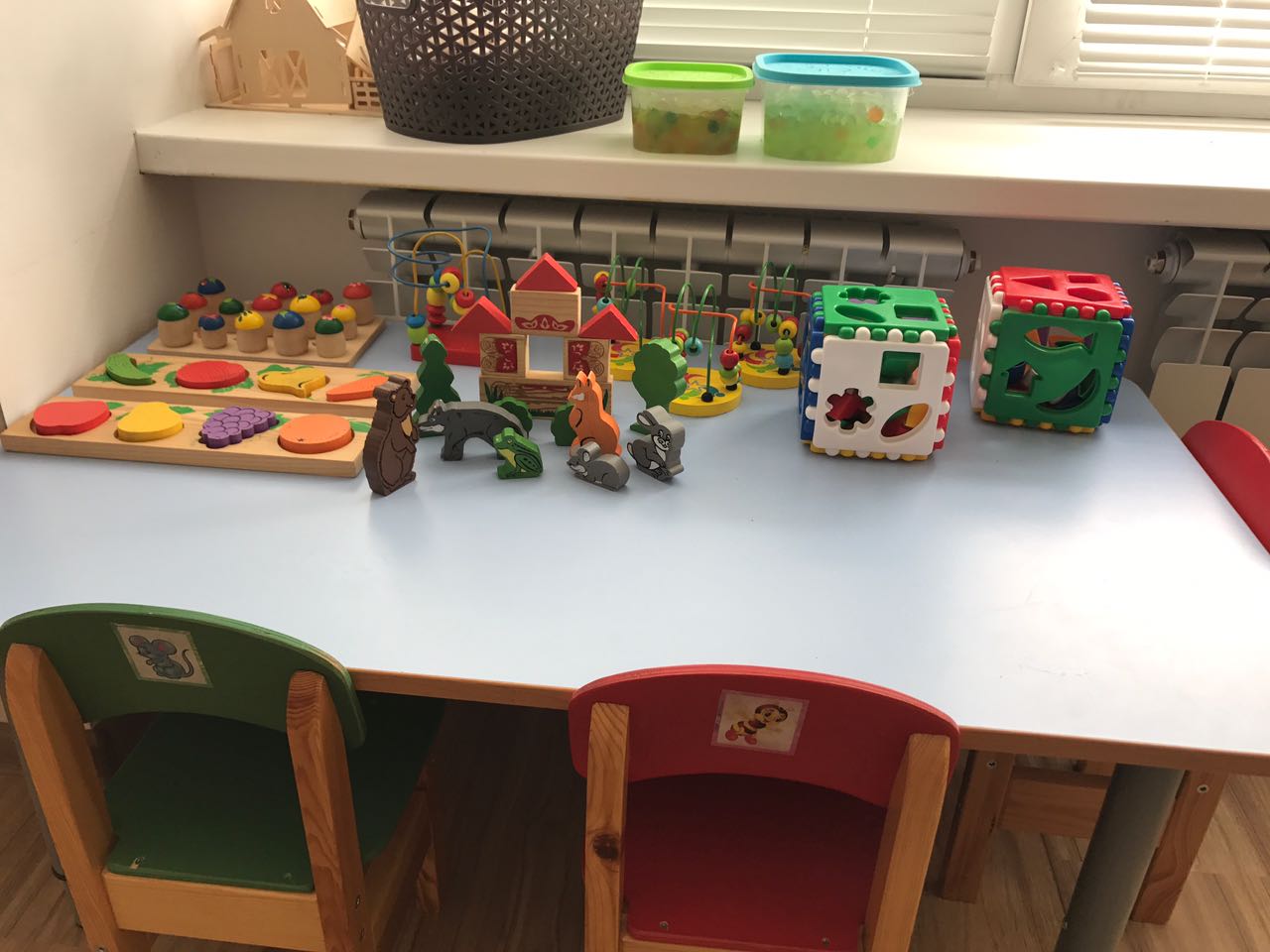 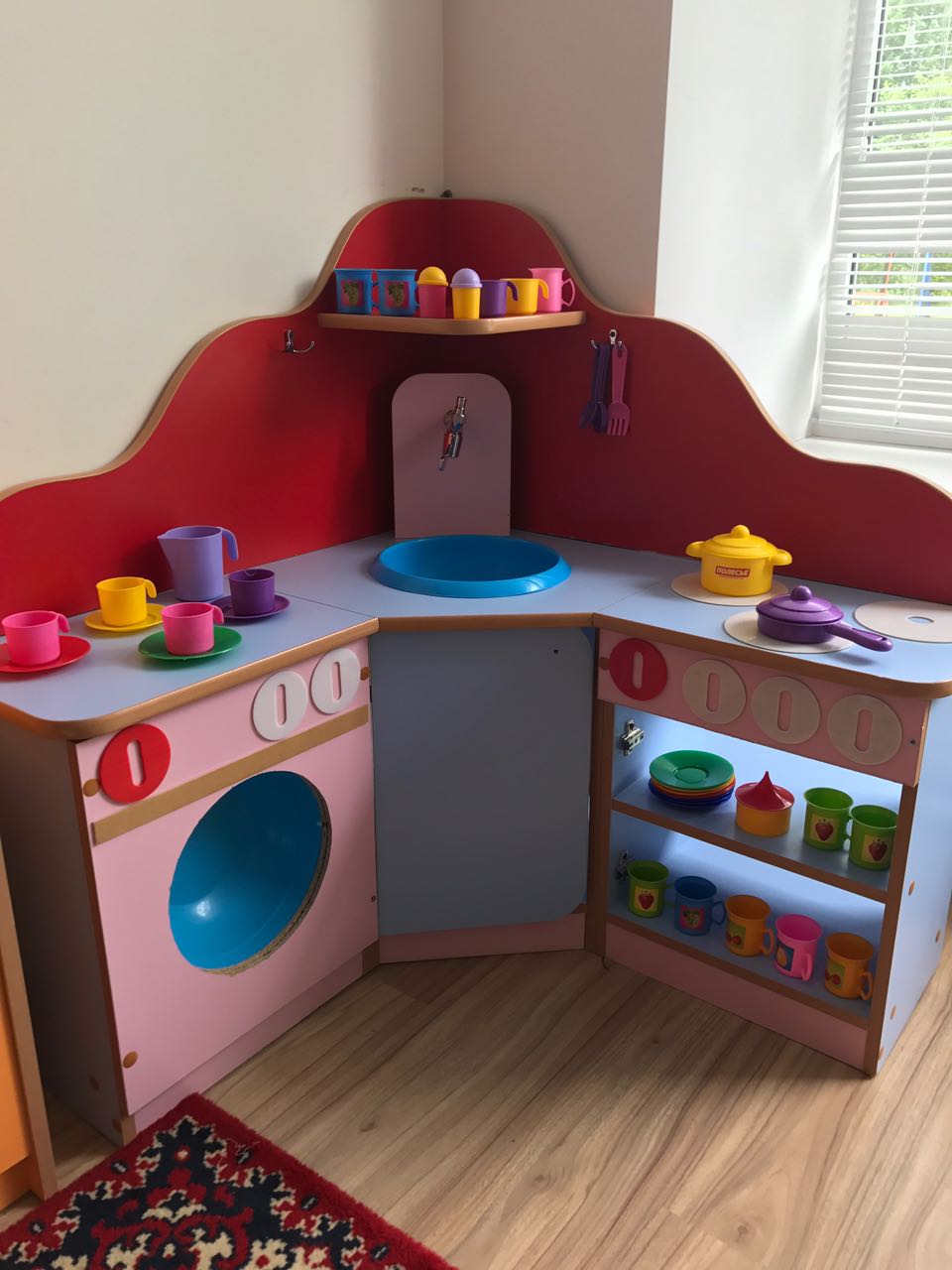 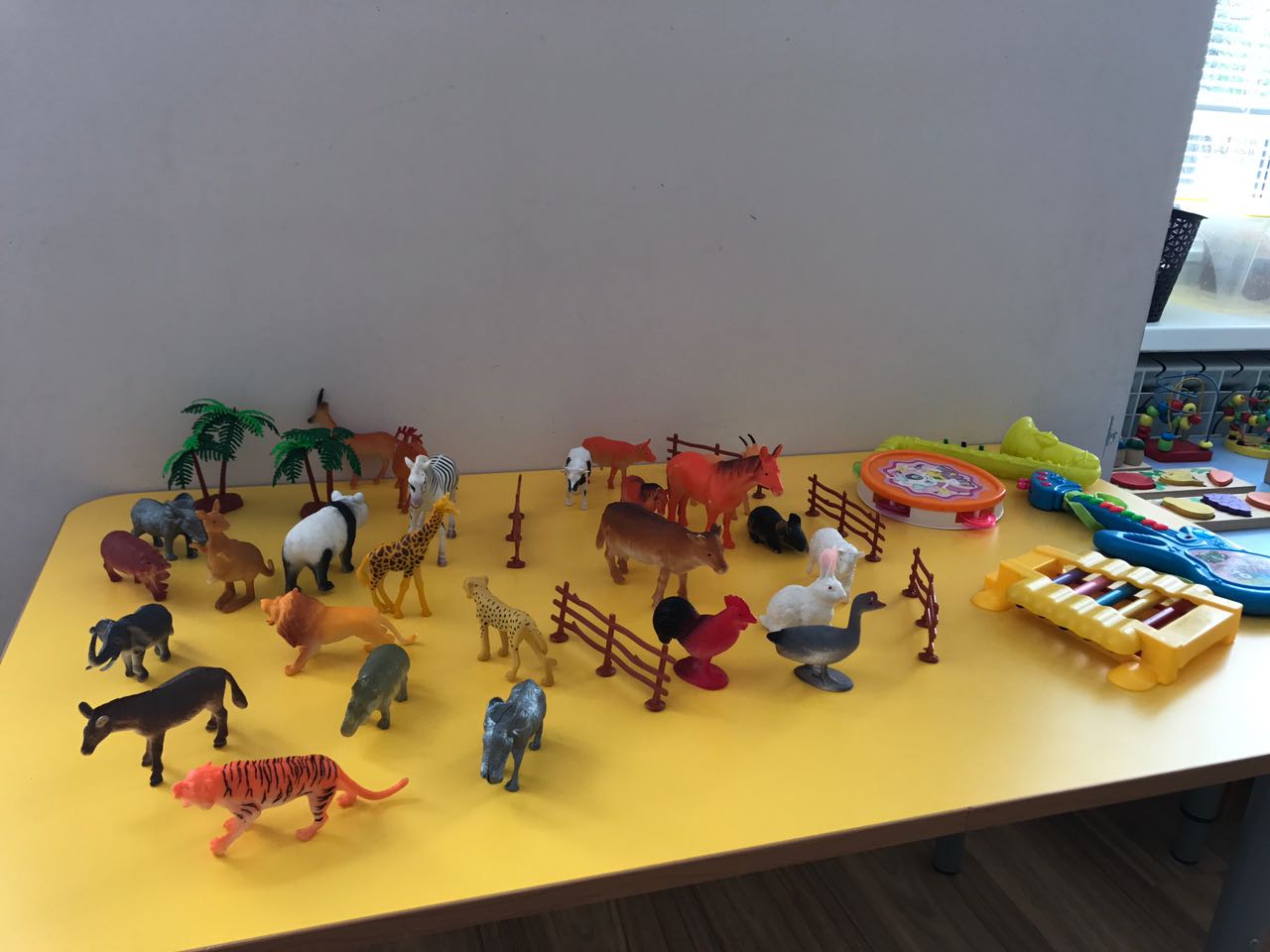 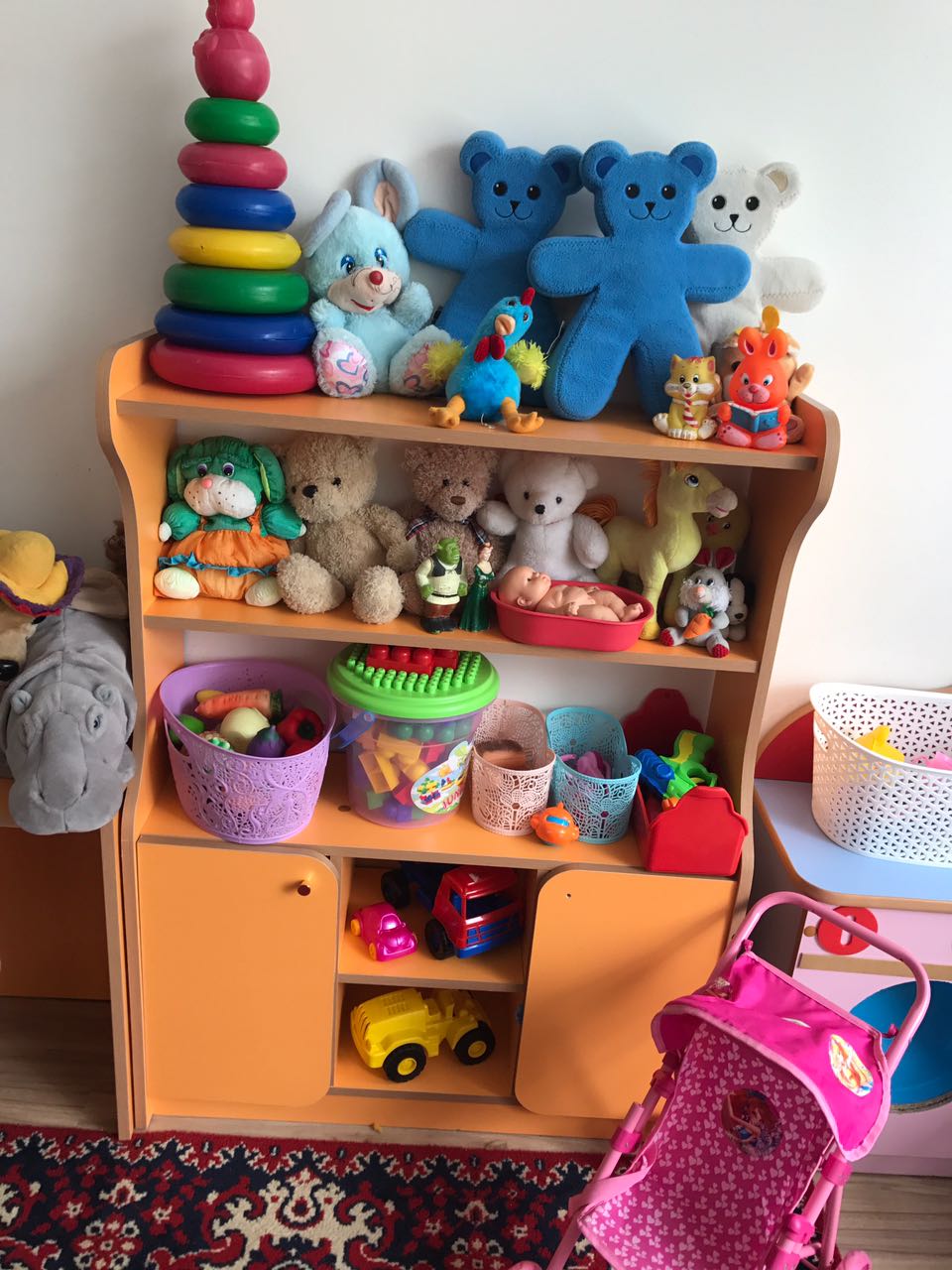 